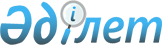 О внесении изменений в решение Талгарского районного маслихата от 19 декабря 2014 года № 39-222 "О бюджете Талгарского района на 2015-2017 годы"
					
			Утративший силу
			
			
		
					Решение Талгарского районного маслихата Алматинской области от 27 мая 2015 года № 44-265. Зарегистрировано Депараментом юстиции Алматинской области 08 июня 2015 года № 3202. Утратило силу решением Талгарского районного маслихата Алматинской области от 20 мая 2016 года № 4-23      Сноска. Утратило силу решением Талгарского районного маслихата Алматинской области от 20.05.2016 № 4-23.

      В соответствии с пунктом 4 статьи 106 Бюджетного кодекса Республики Казахстан от 4 декабря 2008 года, подпунктом 1) пункта 1 статьи 6 Закона Республики Казахстан от 23 января 2001 года "О местном государственном управлении и самоуправлении в Республике Казахстан", Талгарский районный маслихат РЕШИЛ:

      1. Внести в решение Талгарского районного маслихата от 19 декабря 2014 года № 39-222 "О бюджете Талгарского района на 2015-2017 годы" (зарегистрированного в Реестре государственной регистрации нормативных правовых актов от 26 декабря 2014 года № 2975, опубликованного в районной газете "Талгар" от 17 января 2015 года № 3 (4090)), в решение Талгарского районного маслихата от 9 февраля 2015 года № 40-237 "О внесении изменений в решение Талгарского районного маслихата от 19 декабря 2014 года № 39-222 "О бюджете Талгарского района на 2015-2017 годы" (зарегистрированного в Реестре государственной регистрации нормативных правовых актов от 18 февраля 2015 года № 3064, опубликованного в районной газете "Талгар" от 27 февраля 2015 года № 09 (4147)), следующие изменения:

      пункт 1 указанного решения изложить в новой редакции:

      "1. Утвердить районный бюджет на 2015-2017 годы, согласно приложениям 1, 2 и 3 соответственно, в том числе на 2015 год в следующих объемах:

      1) доходы 12048281 тысяч тенге, в том числе: 

      налоговые поступления 1812691 тысяч тенге;

      неналоговые поступления 15919 тысяч тенге;

      поступления от продажи основного капитала 1293521 тысяч тенге;

      поступления трансфертов 8926150 тысяч тенге, в том числе:

      целевые текущие трансферты 3958054 тысяч тенге;

      целевые трансферты на развитие 2709084 тысяч тенге;

      субвенции 2259012 тысяч тенге;

      2) затраты 12143854 тысяч тенге;

      3) чистое бюджетное кредитование 36225 тысяч тенге, в том числе

      бюджетные кредиты 44595 тысяч тенге;

      погашение бюджетных кредитов 8370 тысяч тенге;

      4) сальдо по операциям с финансовыми активами 0 тысяч тенге;

      5) дефицит (профицит) бюджета (-) 36225 тысяч тенге;

      6) финансирование дефицита (использование профицита) бюджета 36225 тысяч тенге".

      2. Приложение 1 к указанному решению изложить в новой редакции согласно приложению 1 к настоящему решению.

      3. Контроль за исполнением настоящего решения возложить на постоянную комиссию районного маслихата "По вопросам социально-экономического развития, тарифная политика, развитие малого и среднего бизнеса и бюджета".

      4. Возложить на руководителя отдела (по согласованию Кисибаева А.) опубликование настоящего решения после государственной регистрации в органах юстиции в официальных и периодических печатных изданиях, а также на интернет-ресурсе, определяемом Правительством Республики Казахстан, и на интернет-ресурсе районного маслихата.

      5. Настоящее решение вводится в действие с 1 января 2015 года.

 Бюджет Талгарского района на 2015 год
					© 2012. РГП на ПХВ «Институт законодательства и правовой информации Республики Казахстан» Министерства юстиции Республики Казахстан
				
      Председатель сессии

      районного маслихата

Т. Басибекова

      Секретарь

      районного маслихата

Д.Тебериков
Приложение 1 к решению маслихата Талгарского района от 27 мая 2015 года № 44-265 в решение Талгарского маслихата от 19 декабря 2014 года № 39-222 "О районном бюджете" Талгарского района на 2015-2017 годы"Приложение 1 утвержденное решением маслихата Талгарского района от 19 декабря 2014 года № 39-222 "О районном бюджете Талгарского района на 2015-2017 годы"Категория

Категория

Категория

Категория

Сумма (тысяч тенге)

Класс

Класс

Класс

Сумма (тысяч тенге)

Подкласс

Подкласс

Сумма (тысяч тенге)

Наименование

Сумма (тысяч тенге)

I. Доходы

12048281

1

Налоговые поступление

1812691

01

Подоходный налог

238671

2

Индивидуальный подоходный налог

238671

04

Hалоги на собственность

1279136

1

Hалоги на имущество

1067958

3

Земельный налог

47078

4

Hалог на транспортные средства

158650

5

Единый земельный налог

5450

05

Внутренние налоги на товары, работы и услуги

219334

2

Акцизы

106482

3

Поступления за использование природных и других ресурсов

7400

4

Сборы за ведение предпринимательской и профессиональной деятельности

101391

5

Налог на игорный бизнес

4061

07

Прочие налоги

3100

7

1

Прочие налоги

3100

08

Обязательные платежи, взимаемые за совершение юридически значимых действий и (или) выдачу документов уполномоченными на то государственными органами или должностными лицами

72450

1

Государственная пошлина

72450

2

Неналоговые поступления

15919

01

Доходы от государственной собственности

9019

5

Доходы от аренды имущества, находящегося в государственной собственности

9019

06

Прочие неналоговые поступления

6900

1

Прочие неналоговые поступления

6900

3

Поступления от продажи основного капитала

1293521

03

Продажа земли и нематериальных активов

1293521

1

Продажа земли

1293521

4

Поступления трансфертов

8926150

02

Трансферты из вышестоящих органов государственного управления

8926150

2

Трансферты из областного бюджета

8926150

Функциональная группа

Функциональная группа

Функциональная группа

Функциональная группа

Функциональная группа

Сумма (тысяч тенге)

Функциональная подгруппа

Функциональная подгруппа

Функциональная подгруппа

Функциональная подгруппа

Сумма (тысяч тенге)

Администратор бюджетных программ

Администратор бюджетных программ

Администратор бюджетных программ

Сумма (тысяч тенге)

Бюджетная программа

Бюджетная программа

Сумма (тысяч тенге)

Наименование

Сумма (тысяч тенге)

II. Затраты

12143854

01

Государственные услуги общего характера

342688

1

Представительные, исполнительные и другие органы, выполняющие общие функции государственного управления

314706

112

Аппарат маслихата района (города областного значения)

15835

001

Услуги по обеспечению деятельности маслихата района (города областного значения)

14935

003

Капитальные расходы государственного органа

900

122

Аппарат акима района (города областного значения)

89491

001

Услуги по обеспечению деятельности акима района (города областного значения)

76125

003

Капитальные расходы государственного органа

13366

123

Аппарат акима района в городе, города районного значения, поселка, села, сельского округа

209380

001

Услуги по обеспечению деятельности акима района в городе, города районного значения, поселка, села, сельского округа

208380

022

Капитальные расходы государственного органа

1000

2

Финансовая деятельность

13829

452

Отдел финансов района (города областного значения)

13829

001

Услуги по реализации государственной политики в области исполнения бюджета и управления коммунальной собственностью района (города областного значения)

10689

003

Проведение оценки имущества в целях налогообложения

2374

010

Приватизация, управление коммунальным имуществом, постприватизационная деятельность и регулирование споров, связанных с этим

366

018

Капитальные расходы государственного органа

400

5

Планирование и статистическая деятельность

14153

453

Отдел экономики и бюджетного планирования района (города областного значения)

14153

001

Услуги по реализации государственной политики в области формирования и развития экономической политики, системы государственного планирования

13753

004

Капитальные расходы государственного органа

400

02

Оборона

209604

1

Военные нужды

2950

122

Аппарат акима района (города областного значения)

2950

005

Мероприятия в рамках исполнения всеобщей воинской обязанности

2950

2

Организация работы по чрезвычайным ситуациям

206654

122

Аппарат акима района (города областного значения)

206654

006

Предупреждение и ликвидация чрезвычайных ситуаций масштаба района (города областного значения)

205954

007

Мероприятия по профилактике и тушению степных пожаров районного (городского) масштаба, а также пожаров в населенных пунктах, в которых не созданы органы государственной противопожарной службы

700

03

Общественный порядок, безопасность, правовая, судебная, уголовно-исполнительная деятельность

17058

9

Прочие услуги в области общественного порядка и безопасности

17058

485

Отдел пассажирского транспорта и автомобильных дорог района (города областного значения)

17058

021

Обеспечение безопасности дорожного движения в населенных пунктах

17058

04

Образование

8712391

1

Дошкольное воспитание и обучение

609521

464

Отдел образования района (города областного значения)

609521

009

Обеспечение деятельности организаций дошкольного воспитания и обучения

144363

040

Реализация государственного образовательного заказа в дошкольных организациях образования

465158

2

Начальное, основное среднее и общее среднее образование

5248396

123

Аппарат акима района в городе, города районного значения, поселка, села, сельского округа

22954

005

Организация бесплатного подвоза учащихся до школы и обратно в сельской местности

22954

464

Отдел образования района (города областного значения)

5168012

003

Общеобразовательное обучение

5081390

006

Дополнительное образование для детей

86622

465

Отдел физической культуры и спорта района (города областного значения)

57430

017

Дополнительное образование для детей и юношества по спорту

57430

4

Техническое и профессиональное, послесреднее образование

27313

464

Отдел образования района (города областного значения)

27313

018

Организация профессионального обучения

27313

9

Прочие услуги в области образования

2827161

464

Отдел образования района (города областного значения)

1034466

001

Услуги по реализации государственной политики на местном уровне в области образования

10716

004

Информатизация системы образования в государственных учреждениях образования района (города областного значения)

22500

005

Приобретение и доставка учебников, учебно-методических комплексов для государственных учреждений образования района (города областного значения)

210485

012

Капитальные расходы государственного органа

250

015

Ежемесячная выплата денежных средств опекунам (попечителям) на содержание ребенка-сироты (детей-сирот), и ребенка (детей), оставшегося без попечения родителей

47853

022

Выплата единовременных денежных средств казахстанским гражданам, усыновившим (удочерившим) ребенка (детей)-сироту и ребенка (детей), оставшегося без попечения родителей

3196

067

Капитальные расходы подведомственных государственных учреждений и организаций

739466

467

Отдел строительства района (города областного значения)

1792695

037

Строительство и реконструкция объектов образования

1792695

06

Социальная помощь и социальное обеспечение

322833

1

Социальное обеспечение

2832

464

Отдел образования района (города областного значения)

2832

030

Содержание ребенка (детей), переданного патронатным воспитателям

2832

2

Социальная помощь

287319

451

Отдел занятости и социальных программ района (города областного значения)

287319

002

Программа занятости

44518

004

Оказание социальной помощи на приобретение топлива специалистам здравоохранения, образования, социального обеспечения, культуры, спорта и ветеринарии в сельской местности в соответствии с законодательством Республики Казахстан

22922

005

Государственная адресная социальная помощь

6449

006

Оказание жилищной помощи

16112

007

Социальная помощь отдельным категориям нуждающихся граждан по решениям местных представительных органов

21826

010

Материальное обеспечение детей-инвалидов, воспитывающихся и обучающихся на дому

4519

014

Оказание социальной помощи нуждающимся гражданам на дому

26901

016

Государственные пособия на детей до 18 лет

27007

017

Обеспечение нуждающихся инвалидов обязательными гигиеническими средствами и предоставление услуг специалистами жестового языка, индивидуальными помощниками в соответствии с индивидуальной программой реабилитации инвалида

56990

052

Проведение мероприятий, посвященных семидесятилетию Победы в Великой Отечественной войне

60075

9

Прочие услуги в области социальной помощи и социального обеспечения

32682

451

Отдел занятости и социальных программ района (города областного значения)

31477

001

Услуги по реализации государственной политики на местном уровне в области обеспечения занятости и реализации социальных программ для населения

25025

011

Оплата услуг по зачислению, выплате и доставке пособий и других социальных выплат

2978

021

Капитальные расходы государственного органа

200

050

Реализация Плана мероприятий по обеспечению прав и улучшению качества жизни инвалидов

3274

485

Отдел пассажирского транспорта и автомобильных дорог района (города областного значения)

1205

050

Реализация Плана мероприятий по обеспечению прав и улучшению качества жизни инвалидов

1205

07

Жилищно-коммунальное хозяйство

1609624

1

Жилищное хозяйство

616531

455

Отдел культуры и развития языков района (города областного значения)

7931

024

Ремонт объектов в рамках развития городов и сельских населенных пунктов по Дорожной карте занятости 2020

7931

463

Отдел земельных отношений района (города областного значения)

27737

016

Изъятие земельных участков для государственных нужд 

27737

464

Отдел образования района (города областного значения)

1169

026

Ремонт объектов в рамках развития городов и сельских населенных пунктов по Дорожной карте занятости 2020

1169

467

Отдел строительства района (города областного значения)

357010

003

Проектирование и (или) строительство, реконструкция жилья коммунального жилищного фонда

87717

004

Проектирование, развитие и (или) обустройство инженерно-коммуникационной инфраструктуры

269293

487

Отдел жилищно-коммунального хозяйства и жилищной инспекции района (города областного значения)

222684

001

Услуги по реализации государственной политики на местном уровне в области жилищно-коммунального хозяйства и жилищного фонда

9409

003

Капитальные расходы государственного органа

200

005

Организация сохранения государственного жилищного фонда

3000

006

Обеспечение жильем отдельных категорий граждан

177777

032

Капитальные расходы подведомственных государственных учреждений и организаций

3092

041

Ремонт и благоустройство объектов в рамках развития городов и сельских населенных пунктов по Дорожной карте занятости 2020

29206

2

Коммунальное хозяйство

661241

467

Отдел строительства района (города областного значения)

3717

005

Развитие коммунального хозяйства

3717

487

Отдел жилищно-коммунального хозяйства и жилищной инспекции района (города областного значения)

657524

016

Функционирование системы водоснабжения и водоотведения

98145

028

Развитие коммунального хозяйства

38660

029

Развитие системы водоснабжения и водоотведения

30783

058

Развитие системы водоснабжения и водоотведения в сельских населенных пунктах

489936

3

Благоустройство населенных пунктов

331852

123

Аппарат акима района в городе, города районного значения, поселка, села, сельского округа

59892

011

Благоустройство и озеленение населенных пунктов

59892

487

Отдел жилищно-коммунального хозяйства и жилищной инспекции района (города областного значения)

271960

017

Обеспечение санитарии населенных пунктов

11378

025

Освещение улиц в населенных пунктах

41663

030

Благоустройство и озеленение населенных пунктов

217100

031

Содержание мест захоронений и захоронение безродных

1819

08

Культура, спорт, туризм и информационное пространство

104154

1

Деятельность в области культуры

37293

455

Отдел культуры и развития языков района (города областного значения)

37293

003

Поддержка культурно-досуговой работы

37293

2

Спорт

13930

465

Отдел физической культуры и спорта района (города областного значения)

13930

001

Услуги по реализации государственной политики на местном уровне в сфере физической культуры и спорта

5071

004

Капитальные расходы государственного органа 

200

005

Развитие массового спорта и национальных видов спорта 

2327

006

Проведение спортивных соревнований на районном (города областного значения) уровне

310

007

Подготовка и участие членов сборных команд района (города областного значения) по различным видам спорта на областных спортивных соревнованиях

6022

3

Информационное пространство

23890

455

Отдел культуры и развития языков района (города областного значения)

22484

006

Функционирование районных (городских) библиотек

22484

007

Развитие государственного языка и других языков народа Казахстана

1406

9

Прочие услуги по организации культуры, спорта, туризма и информационного пространства

29041

455

Отдел культуры и развития языков района (города областного значения)

8451

001

Услуги по реализации государственной политики на местном уровне в области развития языков и культуры

5251

010

Капитальные расходы государственного органа 

200

032

Капитальные расходы подведомственных государственных учреждений и организаций

3000

456

Отдел внутренней политики района (города областного значения)

20590

001

Услуги по реализации государственной политики на местном уровне в области информации, укрепления государственности и формирования социального оптимизма граждан

20390

006

Капитальные расходы государственного органа 

200

10

Сельское, водное, лесное, рыбное хозяйство, особо охраняемые природные территории, охрана окружающей среды и животного мира, земельные отношения

216707

1

Сельское хозяйство

57168

453

Отдел экономики и бюджетного планирования района (города областного значения)

12191

099

Реализация мер по оказанию социальной поддержки специалистов

12191

462

Отдел сельского хозяйства района (города областного значения)

12888

001

Услуги по реализации государственной политики на местном уровне в сфере сельского хозяйства

12688

006

Капитальные расходы государственного органа

200

473

Отдел ветеринарии района (города областного значения)

32089

001

Услуги по реализации государственной политики на местном уровне в сфере ветеринарии

12916

003

Капитальные расходы государственного органа

250

006

Организация санитарного убоя больных животных

1277

007

Организация отлова и уничтожения бродячих собак и кошек

5000

008

Возмещение владельцам стоимости изымаемых и уничтожаемых больных животных, продуктов и сырья животного происхождения

7239

009

Проведение ветеринарных мероприятий по энзоотическим болезням животных

1340

010

Проведение мероприятий по идентификации сельскохозяйственных животных

4067

6

Земельные отношения

84378

463

Отдел земельных отношений района (города областного значения)

84378

001

Услуги по реализации государственной политики в области регулирования земельных отношений на территории района (города областного значения)

7141

007

Капитальные расходы государственного органа

250

006

Землеустройство, проводимое при установлении границ районов, городов областного значения, районного значения, сельских округов, поселков, сел

76987

9

Прочие услуги в области сельского, водного, лесного, рыбного хозяйства, охраны окружающей среды и земельных отношений

75161

473

Отдел ветеринарии района (города областного значения)

75161

011

Проведение противоэпизоотических мероприятий

75161

11

Промышленность, архитектурная, градостроительная и строительная деятельность

14535

2

Архитектурная, градостроительная и строительная деятельность

14535

467

Отдел строительства района (города областного значения)

8514

001

Услуги по реализации государственной политики на местном уровне в области строительства

8264

017

Капитальные расходы государственного органа 

250

468

Отдел архитектуры и градостроительства района (города областного значения)

6021

001

Услуги по реализации государственной политики в области архитектуры и градостроительства на местном уровне 

5771

004

Капитальные расходы государственного органа 

250

12

Транспорт и коммуникации

396680

1

Автомобильный транспорт

389999

485

Отдел пассажирского транспорта и автомобильных дорог района (города областного значения)

389999

023

Обеспечение функционирования автомобильных дорог

389999

9

Прочие услуги в сфере транспорта и коммуникаций

6681

485

Отдел пассажирского транспорта и автомобильных дорог района (города областного значения)

6681

001

Услуги по реализации государственной политики на местном уровне в области пассажирского транспорта и автомобильных дорог 

6431

003

Капитальные расходы государственного органа 

250

13

Прочие

183619

3

Поддержка предпринимательской деятельности и защита конкуренции

7996

469

Отдел предпринимательства района (города областного значения)

7996

001

Услуги по реализации государственной политики на местном уровне в области развития предпринимательства 

7796

004

Капитальные расходы государственного органа 

200

9

Прочие

175623

123

Аппарат акима района в городе, города районного значения, поселка, села, сельского округа

162999

040

Реализация мер по содействию экономическому развитию регионов в рамках Программы "Развитие регионов" 

162999

452

Отдел финансов района (города областного значения)

12624

012

Резерв местного исполнительного органа района (города областного значения)

12624

15

Трансферты

13961

1

Трансферты

13961

452

Отдел финансов района (города областного значения)

13961

006

Возврат неиспользованных (недоиспользованных) целевых трансфертов

13953

016

Возврат, использованных не по целевому назначению целевых трансфертов

8

16

Погашение займов

8370

1

Погашение займов

8370

452

Отдел финансов района (города областного значения)

8370

008

Погашение долга местного исполнительного органа перед вышестоящим бюджетом

8369

021

Возврат неиспользованных бюджетных кредитов, выданных из местного бюджета

1

III. Чистое бюджетное кредитование

36225

Бюджетные кредиты 

44595

10

Сельское, водное, лесное, рыбное хозяйство, особо охраняемые природные территории, охрана окружающей среды и животного мира, земельные отношения

44595

1

Сельское хозяйство

44595

453

Отдел экономики и бюджетного планирования района (города областного значения)

44595

006

Бюджетные кредиты для реализации мер социальной поддержки специалистов

44595

0

IV.Сальдо по операциям с финансовыми активами

0

Погашение бюджетных кредитов

8370

5

Погашение бюджетных кредитов

8370

01

Погашение бюджетных кредитов

8370

2

Погашение бюджетных кредитов, выданных из государственного бюджета

8370

V. Дефицит (профицит) бюджета

-36225

VI. Финансирование дефицита (использование профицита) бюджета

36225

7

Поступление займов

44595

01

Внутренние государственные займы

44595

2

Договоры займа

44595

8

Используемые остатки бюджетных средств

112881

1

Остатки бюджетных средств

112881

1

Свободные остатки бюджетных средств

112881

